You Never Can Tell (C'est la vie)  Chuck Berry     1957     Bpm 157
Rythme :Intro : A -----7---7---6---5---3
           E ----------------------- 3
           C --7----7---6---5------
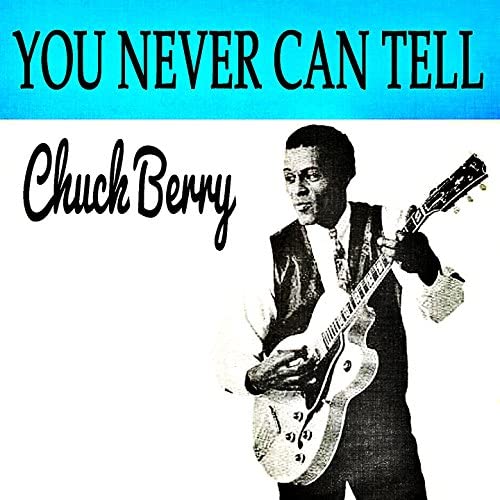               C                                                                           C+
It was a teenage wedding, and the old folks wished them well.
                 C                                                                  G+
You could see that Pierre did truly love the mademoiselle.
                     G                                                                                 G+ 
And now the young monsieur and madame have rung the chapel bell,
              G                                                                                  C+
''C'est la vie'', say the old folks, it goes to show you never can tell.
          C                                                                                  C+
They furnished off an apartment with a two room Roebuck sale.                 C                                                                         G+
The coolerator was crammed with TV dinners and ginger ale.
                 G                                                                                 G+ 
But when Pierre found work, the little money comin' worked out well.
              G                                                                                   C+
''C'est la vie'', say the old folks, it goes to show you never can tell.
                   C                                                    C+
They had a hi-fi phono, oh boy, did they let it blast.
            C                                                                   G+
Seven hundred little records, all_ rock, rhythm and jazz.
                       G                                                                     G+ 
But when the sun went down, the rapid tempo of the music fell.
               G                                                                                 C+
''C'est la vie'', say the old folks, it goes to show you never can tell.

		                         C                                                                C+They bought a souped-up jitney, 'twas a cherry red ' fifty three.
                       C                                                                      G+
They drove it down New Orleans to celebrate their anniversary.
                     G                                                                      G+ 
It was there that Pierre was married to the lovely mademoiselle.
               G                                                                                 C+
''C'est la vie'', say the old folks, it goes to show you never can tell.  C                      C          C               C                 G              G                   G                     GA-----0-2-3--0-2----0------------------0-2-3--0-2----0------------------0-1-2----0--------------------------0-1-2----0---------------------
E---3----------------3----0-3---0-----3---------------3----0-3-2-1-----3---------3----0-3--0--3-2-1-----3---------3-----0-3-----1--------
C------------------------------- 0----------------------------------------------------------------------------------------------------------2----2--0-

Reprise 1er couplet   C+